Publicado en Madrid el 19/01/2022 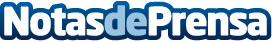 SEE TICKETS augura un 2022 inolvidable para la música en directoEl estallido de la música en directo está cada vez más cerca. Desde hace casi veinticuatro meses los conciertos han llegado con cuentagotas debido a la pandemia, pero la espera ha terminado. 2022 viene fuerte gracias a la vuelta de grandes giras, festivales y conciertos que no pudieron celebrarse desde 2020. Comienza el año de la música en vivoDatos de contacto:Cristina Gomez Rico Romero914569090Nota de prensa publicada en: https://www.notasdeprensa.es/see-tickets-augura-un-2022-inolvidable-para-la Categorias: Música Sociedad Entretenimiento E-Commerce http://www.notasdeprensa.es